Des calligraphes en herbe...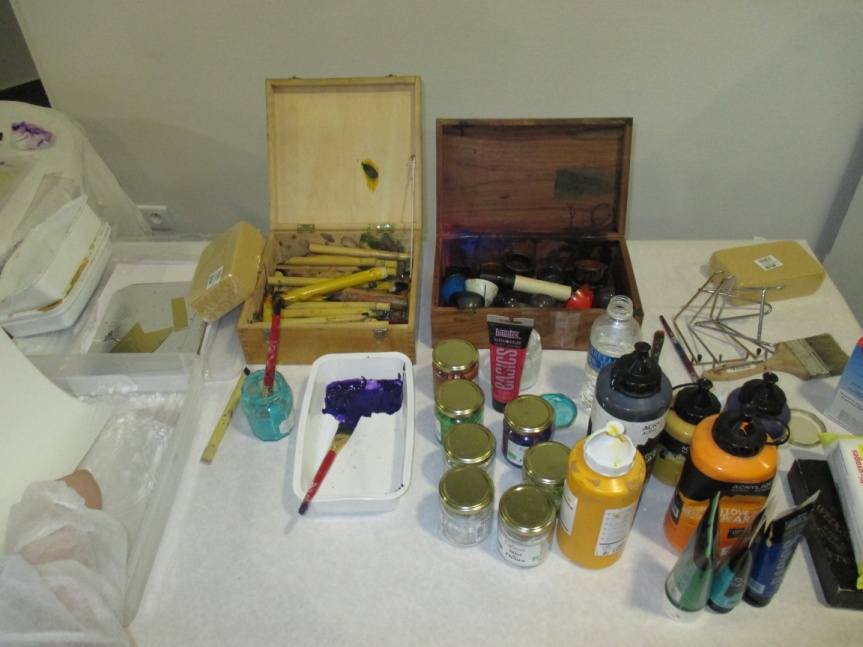 Merci pour cette belle semaine de partages où chacun a pu, l'espace d'un trop court instant,  s'imaginer dans l'atelier du calligraphe...Dans l'atelier il y a une peinture qui me murmure son histoire.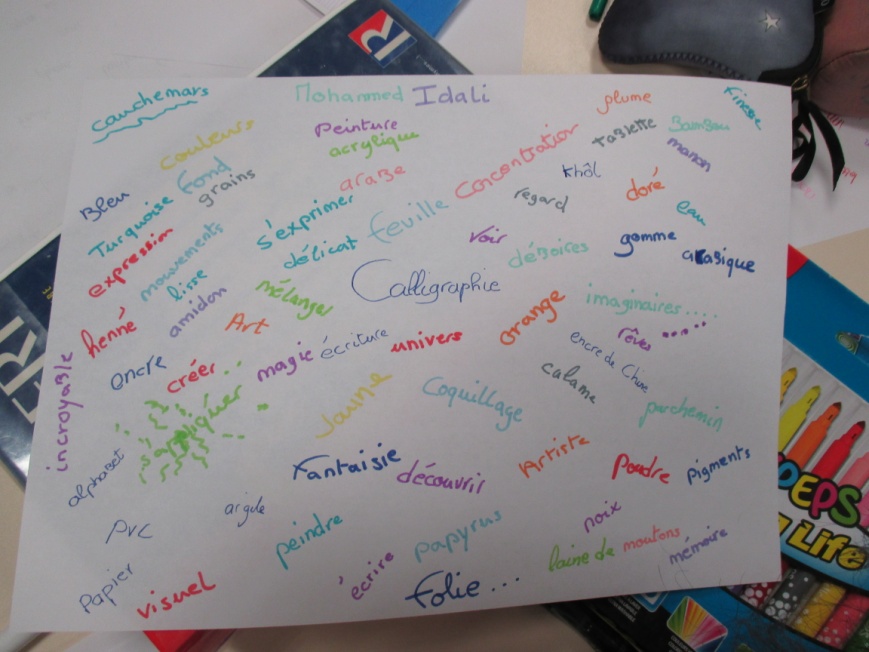 Il y a un mélange de couleurs, c'est comme un mélange de sentiments.Il y a un tableau sur lequel on évacue nos émotions.Il y a des feuilles de grains sur lesquelles on dessine nos soucis, nos pensées et qui nous permettent de les faire couler quand on les retourne.Il y a l'encre invisible pour faire passer des messages secrets.Il y a des baies vitrées pour pouvoir laisser entrer la lumière et l'inspiration. Il y a comme un goût de solitude.Il y a enfin toutes sortes d'alphabets comme l'alphabet arabe et le latin pour calligraphier sans fin.CamilleDans l'atelier il y a des murs blancs avec une bouche et des yeux.Il y a des toiles qui se vantent.Il y a des pots de couleurs vivants.Il y a des calames et des pinceaux qui se disputent.Il y a des vitres très grandes pour que la lumière me chuchote à l'oreille.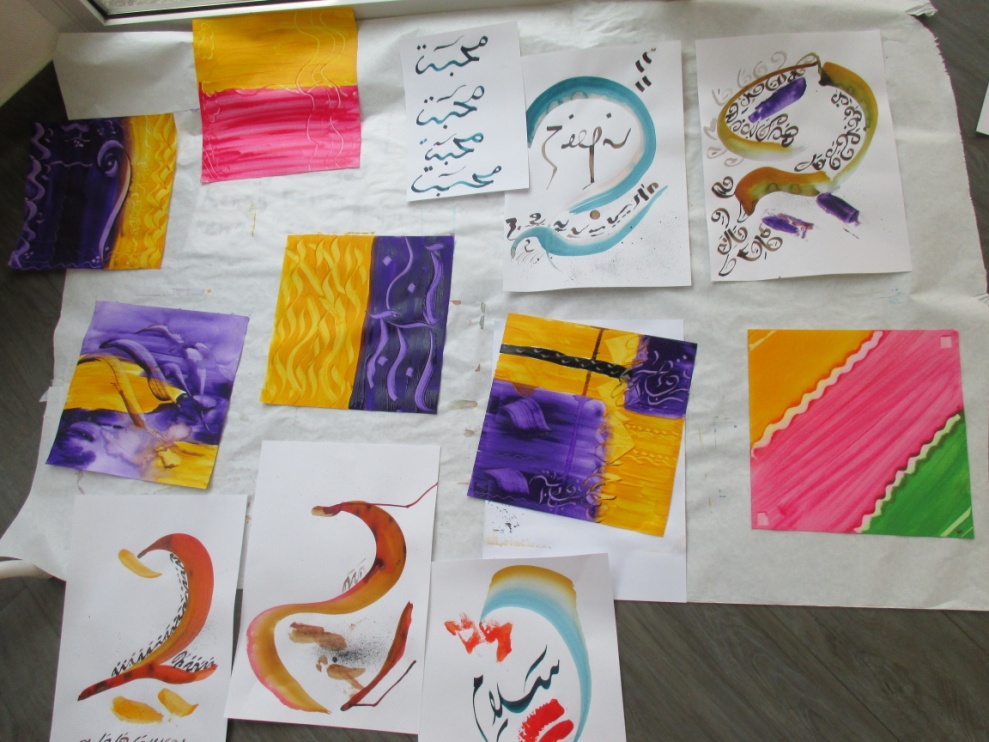 Il y a des petits lutins qui m'aident.Enfin il y a moi dans mon univers parallèle.Lucas					Dans l'atelier il y a un air de tranquillité.Il y a une mèche de cheveux blonds qui trempe dans l'encre de chine.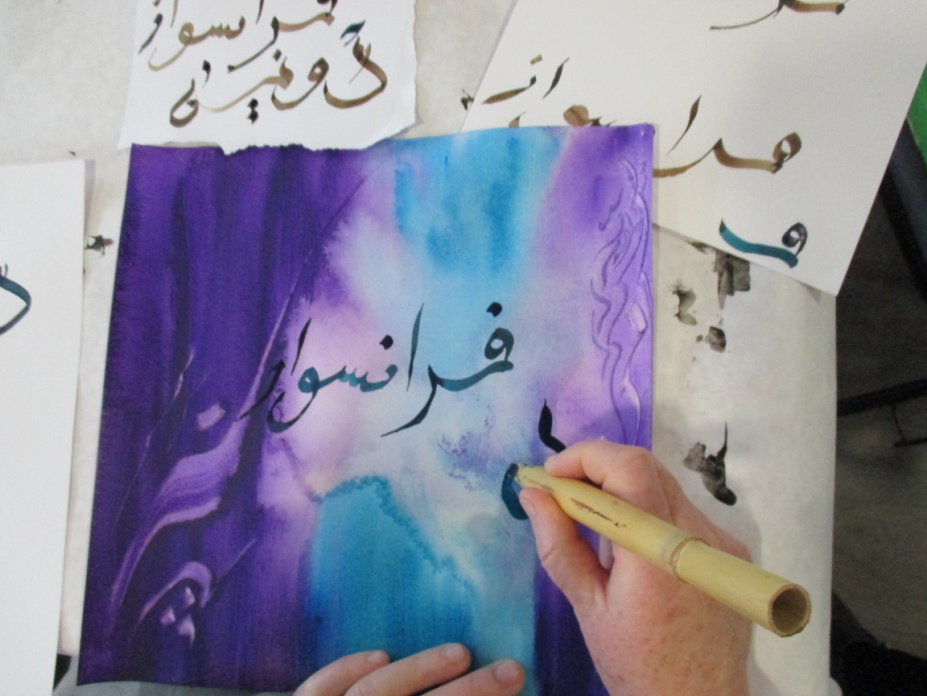 Il y a l'odeur du musc dans tout l'atelier.Il y a des calames qui nous râpent les doigts.Il y a le bruit du pinceau qui glisse sur la feuille lisse.Il y a une goutte d'eau qui s'écoule goutte à goutte.Il y a enfin la feuille qui absorbe la peinture et bois mes mots.													LéaDans l'atelier il y a une table blanche avec des pinceaux.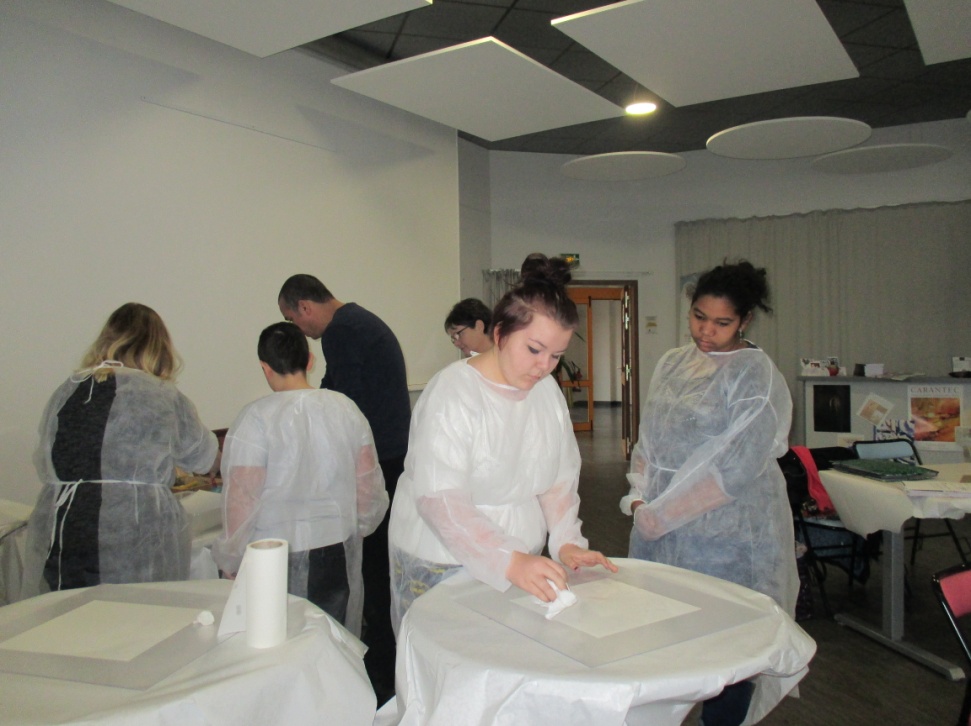 Il y a des toiles qui me font penser à la maison de ma mamie.Il y a des baies vitrées qui nous ouvrent à la nature.Il y a des couleurs qui vont du sombre au flash.Il y a des plumes pour libérer nos émotions.Il y a du papier pour écrire ou dessiner.Il y a enfin de la musique pour la bonne humeur.									NoémieDans l'atelier il y a mes poissons qui me regardent.Il y a des oiseaux qui me donnent leurs plumes.Il y a des arbres qui chantent avec leur feuillage.Il ya des bambous qui s'impatientent d'être calames.Il y a les son doux du pinceau sur la feuille.Il y a mes toiles qui sèchent.Il y a enfin l'émotion qui coule de mes mots.								Corentin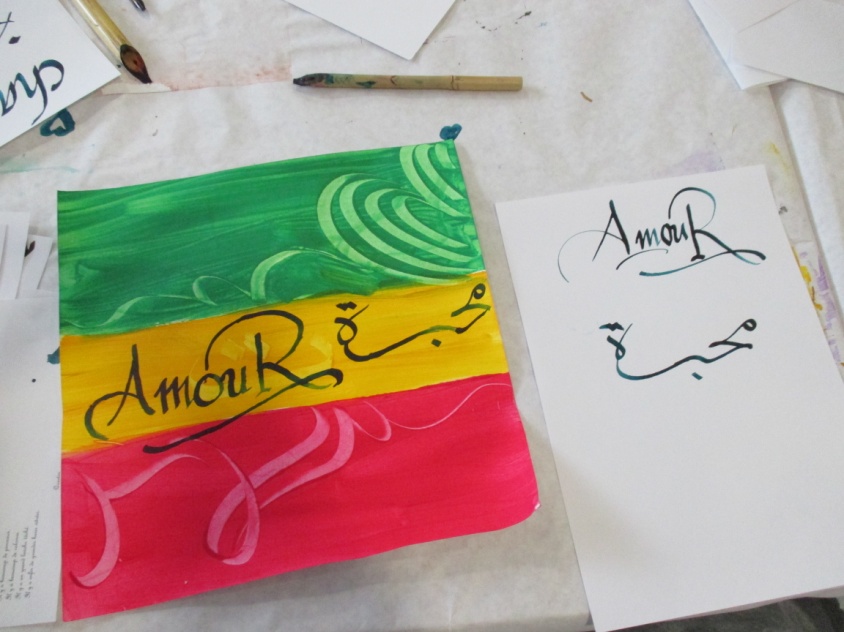 Dans l'atelier il y a des grands murs blancs.Il y a plein de pots de peinture.Il y a beaucoup de toiles.Il y a beaucoup de pinceaux.Il y a beaucoup de calames.Il y a un grand lavabo tâché.Il y a enfin de grandes baies vitrées.						QuentinDans l'atelier il y a un univers renfermé, une folie qui déborde et que je ferme par une porte.Il y a des sentiments et de l'émotion, de l'amour et de l'orgueil qui collent aux feuilles.Il y a de l'imaginaire et des encres par terre, de la fantaisie et des rêves emplis de magie.Il y a de l'expression imprimée sur le bureau des créations méli-mélo.Il y a des plumes qui imaginent des toiles arabiques aux déboires fantastiques.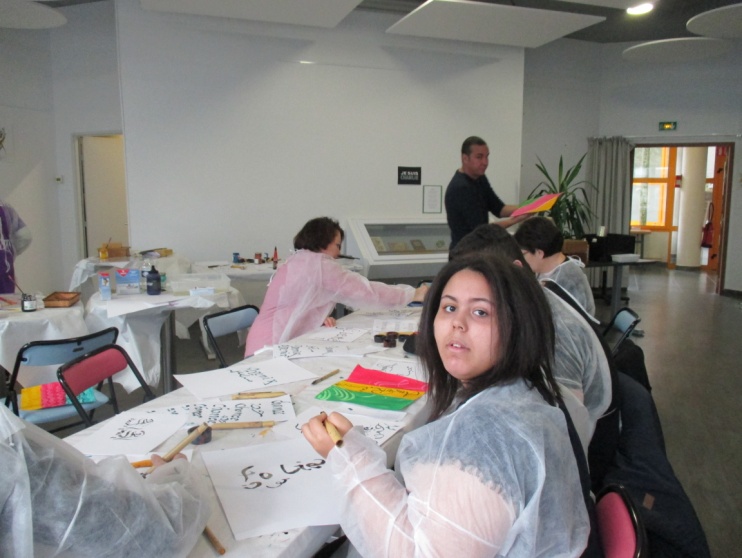 Il y a de la lumière et des souhaits dans l'air.Il y a des pinceaux, calames, peintures qui se rencontrent et discutent.Il y a enfin un chat qui veille sur moi et apprécie mes calligraphies.										Annaëlle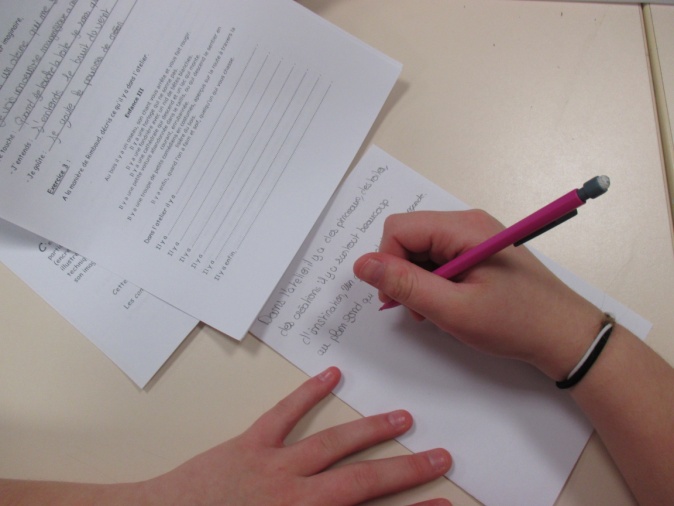 Dans l'atelier il y a beaucoup d'expressions.Il y a des pots de peinture qui surgissent pour libérer l'imagination.Il y a de grandes toiles imbibées de lumière.Il y a un paysage d'arabesques et de lettres.				Ophélia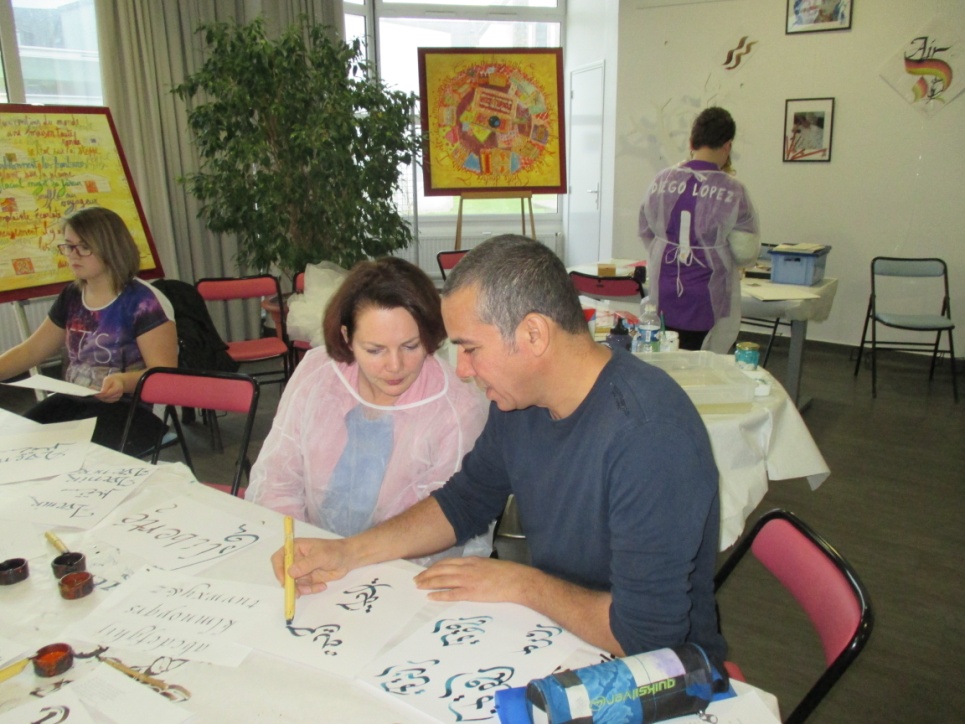 Dans l'atelier il y a un pinceau qui vous attire irrésistiblement.Il y a une feuille vierge attendant son heure.Il y a du silence à apprécier.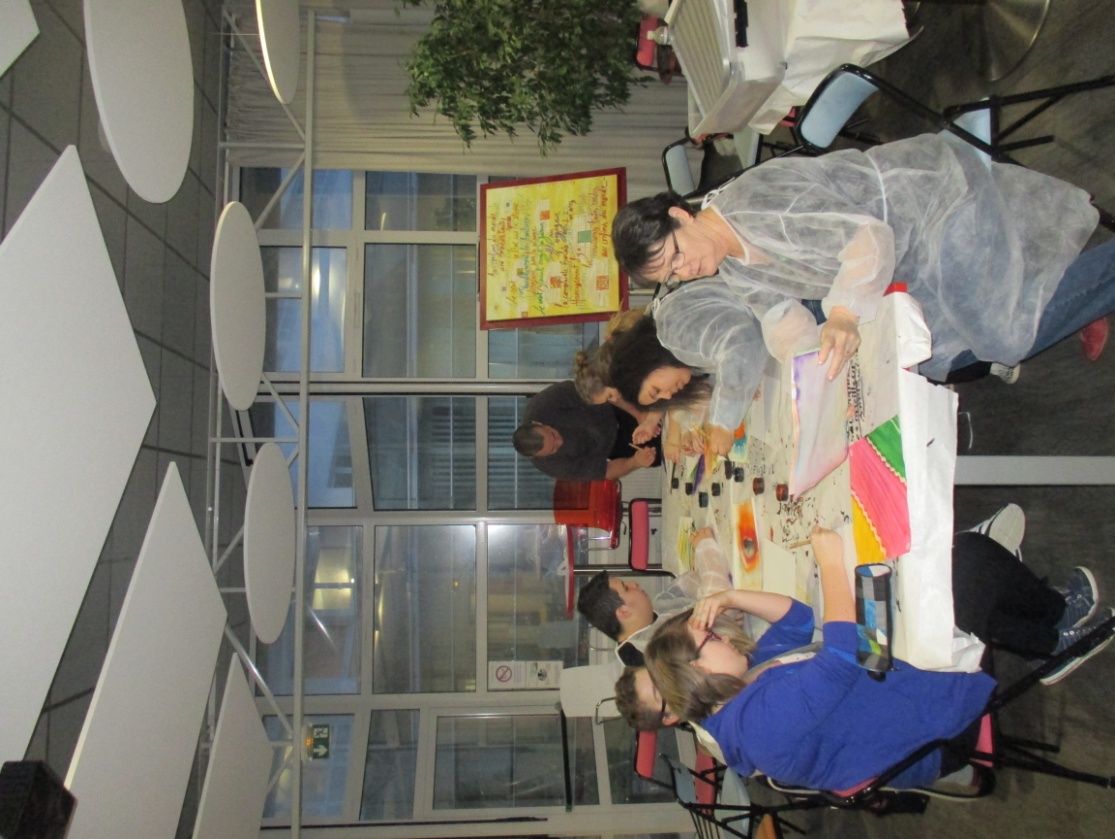 Il y a un tapis de parchemins défraîchis.Il y a un chiffon, qui garde les traces de tous les brouillons.Il y a la solitude propre à l'artiste qui doute et réfléchit.Il y a enfin moi, qui voit défiler au fil des années une représentation abstraite de ma vie.						LinsayDans l'atelier il y a une grande table avec une grande bassine remplie d'eau.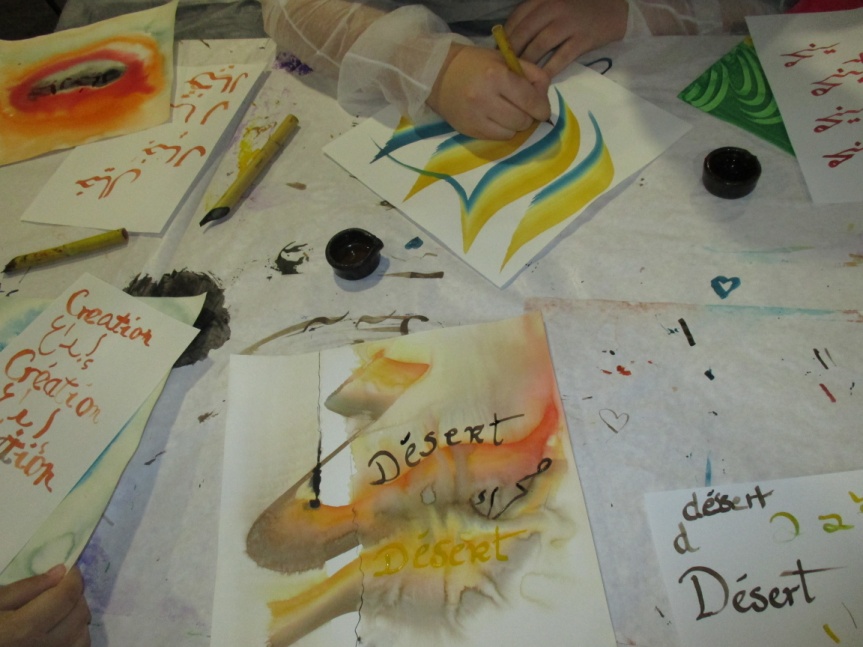 Il y a le silence qui règne sous l'eau.Il y a des pinceaux qui sont prêts à maquiller ces divas de feuilles qui sortent de l'eau.Il y a mes calames qui pleurent des larmes de multiples couleurs.Il y a des fois où les larmes colorées ne peuvent s'arrêter de couler.Il y a des mouchoirs pour sécher le maquillage et un peu de khôl pour souligner la beauté.Il y a enfin la lumière à emprisonner pour pailleter les feuilles de sourires d'étoiles.										KenzaDans l'atelier il y a des murs de briques rouges et orangesIl y a du bambou qui pousse partoutIl y a de l'écriture sur les mursIl y a des calames dans l'encre noireIl y a l'odeur de la peinture fraîche sur les toiles coloréesIl y a un chat avec des yeux bleu-turquoise qui me regardeIl y a enfin la lumière sur cette toile qui avait triste mine ce matin.										AlexandrineDans l'atelier il y a des pinceaux, de la couleur, des toiles.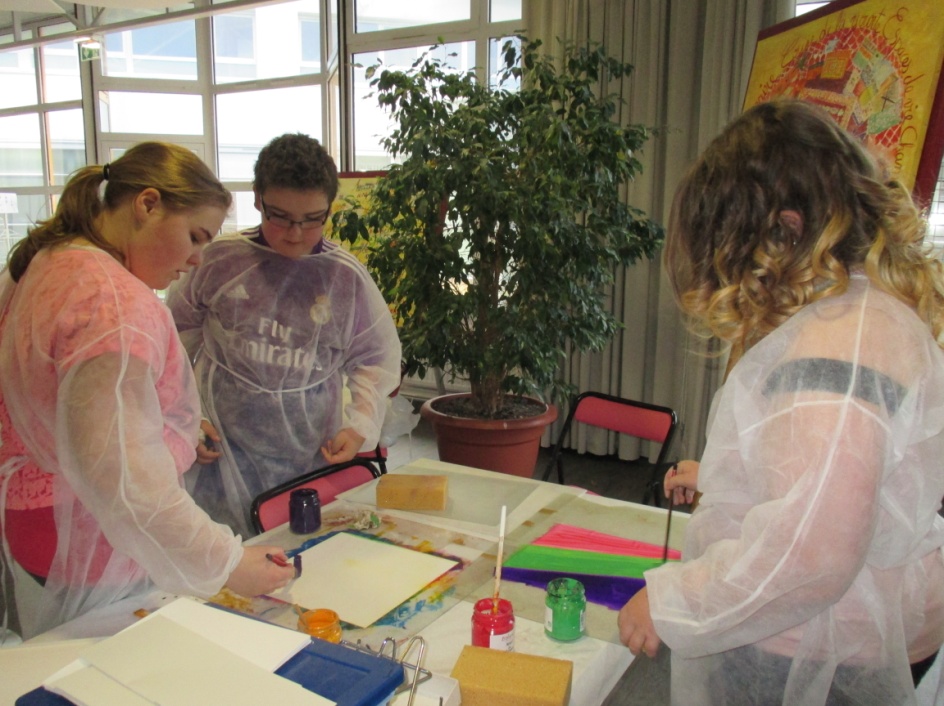 Il y a du rouge, du violet, du orange, du bleu.Il y a un pinceau qui me guide dans mes créations.Il y a des tissus déchirés qui me servent de chiffon.Il y a un puits de lumière au centre de l'atelier qui illumine mes tableaux.Il y a de l'Art, de la Passion, de l'Amour.Il y a des livres, source de mon inspiration.								MaëlysDans l'atelier il y a des bambous séchés, assoiffés d'encres colorées qui attendent d'être métamorphosés en calames de la paix.Il y a des poudres magiques, des pigments féériques.Il y a des pinceaux, des plumes, des brosses de toutes tailles et de tous âges.Il y a toutes ces toiles, ces pages si blanches, si sages rangées dans un coin.Il y a mille couleurs et du musc l'odeur, qui éclaboussent le visiteur.Il y a des arabesques, des courbes, des pleins et des déliés et un alphabet sans cesse réinventé.Il y a enfin pour donner vie, imaginer, créer, un calligraphe dans l'atelier.Florence